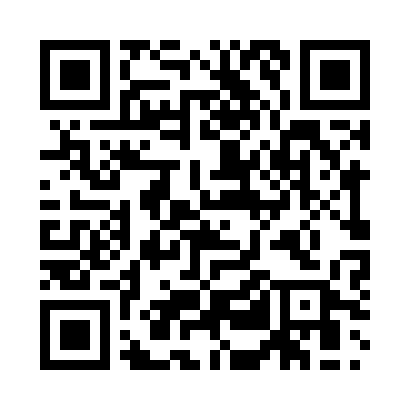 Prayer times for Allakofen, GermanyWed 1 May 2024 - Fri 31 May 2024High Latitude Method: Angle Based RulePrayer Calculation Method: Muslim World LeagueAsar Calculation Method: ShafiPrayer times provided by https://www.salahtimes.comDateDayFajrSunriseDhuhrAsrMaghribIsha1Wed3:395:521:105:108:2810:322Thu3:365:501:105:108:3010:343Fri3:345:491:095:118:3110:374Sat3:315:471:095:118:3210:395Sun3:285:451:095:128:3410:426Mon3:255:441:095:138:3510:447Tue3:225:421:095:138:3710:478Wed3:195:411:095:148:3810:499Thu3:175:391:095:148:3910:5210Fri3:145:381:095:158:4110:5411Sat3:115:361:095:158:4210:5712Sun3:085:351:095:168:4411:0013Mon3:055:341:095:168:4511:0214Tue3:025:321:095:178:4611:0515Wed2:595:311:095:178:4811:0716Thu2:565:301:095:188:4911:1017Fri2:545:281:095:188:5011:1318Sat2:525:271:095:198:5111:1519Sun2:525:261:095:198:5311:1820Mon2:525:251:095:208:5411:1921Tue2:515:241:095:208:5511:1922Wed2:515:231:095:218:5611:2023Thu2:505:221:095:218:5811:2024Fri2:505:211:095:228:5911:2125Sat2:505:201:105:229:0011:2226Sun2:495:191:105:229:0111:2227Mon2:495:181:105:239:0211:2328Tue2:495:171:105:239:0311:2329Wed2:495:161:105:249:0411:2430Thu2:485:151:105:249:0511:2431Fri2:485:151:105:259:0611:25